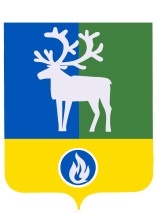 БЕЛОЯРСКИЙ РАЙОНХАНТЫ-МАНСИЙСКИЙ АВТОНОМНЫЙ ОКРУГ – ЮГРААДМИНИСТРАЦИЯ БЕЛОЯРСКОГО РАЙОНАПОСТАНОВЛЕНИЕот 3 апреля 2024 года		              			                                     № 258Об определении места городского пляжа, установленных сроков купального сезона и продолжительности работы городского пляжа в городском поселении Белоярский в 2024 годуВ соответствии с пунктом 24 части 1 статьи 15 Федерального закона от 6 октября 2003 года №131-ФЗ «Об общих принципах организации местного самоуправления в Российской Федерации», пунктом 1.4 Правил охраны жизни людей на водных объектах в Ханты-Мансийском автономном округе - Югре, утвержденных Постановлением Правительства Ханты-Мансийского автономного округа - Югры от 17 ноября 2023 года №572-п «О правилах охраны жизни людей на водных объектах Ханты-Мансийского автономного округа - Югры», постановляю:1. Определить в городском поселении Белоярский земельный участок площадью 1827 квадратных метров с кадастровым номером 86:06:020115:910 с местоположением, установленным относительно ориентира здание «Земол» (за пределами участка), адрес ориентира: Ханты-Мансийский автономный округ - Югра, город Белоярский, Промзона-2, №5/2, в 780 метрах на юго-восток от ориентира и земельный участок площадью 4283 квадратных метра с кадастровым номером 86:06:0020115:1361 с местоположением, установленным относительно ориентира здание «Земол» (за пределами участка), адрес ориентира: Ханты-Мансийский автономный округ - Югра, город Белоярский, Промзона-2, №5/2, в 770 метрах на восток от ориентира для размещения городского пляжа.2. Установить:1) сроки купального сезона: с 15 июня 2024 года по 15 августа 2024 года;2) режим работы городского пляжа: в период, указанный в подпункте 1 пункта 2 настоящего постановления, ежедневно с 11 час. 00 мин. до 21 час. 00 мин.3. Опубликовать настоящее постановление в газете «Белоярские вести».4. Настоящее постановление вступает в силу со дня его подписания.5. Контроль за выполнением постановления возложить на первого заместителя главы Белоярского района Ойнеца А.В.Глава Белоярского района	                      					             С.П.Маненков